济宁学院报销流程图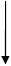 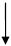 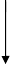 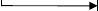 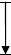 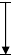 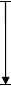 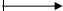 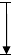 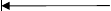 经办人1000元以下部  门  负  责  人财  务  处  长分 管 院 领 导1000元以上2000元以下院 长2000元以上财务处核算科